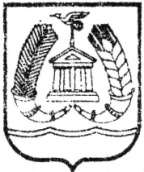 СОВЕТ ДЕПУТАТОВГАТЧИНСКОГО МУНИЦИПАЛЬНОГО РАЙОНА  ЛЕНИНГРАДСКОЙ  ОБЛАСТИР Е Ш Е Н И Еот 28 февраля 2014 г.                                                   № 362Об утверждении новой редакции Положения   о    Комитете образования Гатчинского муниципального района Ленинградской областиВ соответствии со ст. 41 Федерального закона от 06.10.2003 № 131 «Об общих принципах организации местного самоуправления в Российской Федерации», Федеральным законом Российской Федерации от 29.12.2012 № 373-ФЗ «Об образовании в Российской Федерации», законом Ленинградской области от 31.03.2005 № 21-ОЗ «О наименовании органов местного самоуправления в Ленинградской области», Уставом муниципального образования «Гатчинский муниципальный район»,  Совет депутатов Гатчинского муниципального районаР Е Ш И Л:1. Утвердить «Положение о Комитете образования Гатчинского муниципального района Ленинградской области» в новой редакции (прилагается).2. Наделить полномочием выступать в качестве заявителя при государственной регистрации новой редакции Положения о Комитете образования Гатчинского муниципального района Ленинградской области, Попкова Сергея Васильевича – председателя Комитета образования Гатчинского муниципального района Ленинградской области.3. Поручить Попкову С.В., председателю Комитета образования Гатчинского муниципального района Ленинградской области, регистрацию новой редакции Положения о Комитете образования Гатчинского муниципального района Ленинградской области в соответствии с действующим законодательством.4. Решение Совета депутатов Гатчинского муниципального района от 23 декабря 2011 года № 190 «Об утверждении Положения о Комитете образования Гатчинского муниципального района» и Решение совета депутатов Гатчинского муниципального района от 25 октября 2013 года № 331 «О внесении изменений и дополнений в решение Совета депутатов Гатчинского муниципального района Ленинградской области от 23.12.2011 года № 190 «Об утверждении Положения о Комитете образования Гатчинского муниципального района»  считать утратившими силу.5. Решение вступает в силу с момента  принятия и подлежит официальному опубликованию в газете «Гатчинская правда».Глава Гатчинского муниципального района 		                               	А.И.Ильин    УтвержденоРешением Совета депутатовГатчинского муниципального района от 28.02.2014 г.  № 362 ПОЛОЖЕНИЕо Комитете образования  Гатчинского муниципального района Ленинградской областиОбщие положения	1.1. Комитет образования Гатчинского муниципального района Ленинградской области (далее Комитет) является структурным подразделением администрации Гатчинского муниципального района Ленинградской области. 	1.2. Полное наименование: Комитет образования Гатчинского муниципального района Ленинградской области. Сокращенное наименование: Комитет образования Гатчинского муниципального района.	1.3. Место нахождения (юридический и фактический адреса) Комитета: 188300, Ленинградская область, г. Гатчина, пр.25 Октября, д.18.	1.4. Комитет наделяется правами юридического лица и  является  муниципальным казенным учреждением, созданным для осуществления управленческих функций в сфере образования. Комитет подлежит государственной регистрации в качестве юридического лица. 	1.5. Комитет выполняет функции и полномочия органа  местного самоуправления по решению вопросов местного значения в сфере образования.   	1.6. Комитет обладает правами юридического лица в объеме, необходимом для реализации его полномочий, имеет лицевой счет в финансовом органе, печать, штампы, бланки, а также вывеску со своим наименованием и изображением герба Гатчинского муниципального района Ленинградской области. 	1.7. Комитет в своей деятельности руководствуется:Конституцией Российской Федерации,Федеральным законом «Об образовании в Российской Федерации» № 273 от 29.12.2012;иными нормативными правовыми актами Российской Федерации, законами и иными нормативными правовыми актами Ленинградской области, содержащими нормы, регулирующие отношения в сфере образования; Уставом Гатчинского муниципального района;правовыми актами администрации Гатчинского муниципального района;настоящим Положением.1.8. Комитет в установленном порядке осуществляет бюджетные полномочия главного распорядителя и получателя бюджетных средств, главного администратора и администратора доходов областного бюджета.1.9. Комитет осуществляет свою деятельность во взаимодействии с советом депутатов Гатчинского муниципального района Ленинградской области, администрацией Гатчинского муниципального района Ленинградской области, органами местного самоуправления,  с общественными организациями, Комитетом общего и профессионального образования Ленинградской области, а также с гражданами.1.10. Комитет может осуществлять международное сотрудничество  в сфере образования в соответствии с законодательством.2. Задачи Комитета 2.1. Целями деятельности комитета являются:- обеспечение доступного общего и дополнительного образования, качественной подготовки обучающихся по образовательным программам соответствующего уровня и направленности, независимо от формы получения образования и формы обучения.2.2.Основные задачи Комитета: 2.2.1. создать условия реализации основных образовательных программ и различных дополнительных образовательных программ, в том числе для  освоения образовательных программ  в различных формах в соответствии с запросами обучающихся и их родителей (законных представителей), на основе единства требований к условиям их реализации и результатам их   освоения;2.2.2.  обеспечить реализации прав несовершеннолетних, в том числе с ограниченными возможностями здоровья, на получение бесплатного доступного дошкольного, начального общего, основного общего, среднего общего образования в соответствии с законодательством. 2.2.3. создать необходимые безопасные условия для участников образовательных отношений, условия эффективного функционирования и развития сети образовательных учреждений дошкольного, общего и дополнительного образования с учетом потребностей жителей Гатчинского муниципального района в образовательных услугах.  3. Полномочия КомитетаКомитет обладает следующими полномочиями:  3.1. организует предоставление общедоступного и бесплатного дошкольного, начального общего, основного общего, среднего общего образования по основным общеобразовательным программам в муниципальных образовательных учреждениях (за исключением полномочий по финансовому обеспечению реализации основных общеобразовательных программ в соответствии с федеральными государственными образовательными стандартами);  3.2. организует предоставление дополнительного образования детей в муниципальных образовательных учреждениях (за исключением дополнительного образования детей в образовательных учреждениях, подведомственных отделу культуры администрации Гатчинского муниципального района);3.3. создает условия для осуществления присмотра и ухода за детьми, содержания детей в муниципальных образовательных учреждениях;3.4. осуществляет учет детей, подлежащих обучению по образовательным программам дошкольного, начального общего, основного общего и среднего общего образования;3.5. обеспечивает содержание зданий и сооружений муниципальных образовательных учреждений, обустройство прилегающих к ним территорий;3.6. осуществление иных установленных Федеральным законодательством полномочий в сфере образования, переданных администрацией Гатчинского муниципального района Ленинградской области в соответствии с нормативными правовыми актами.4. Функции Комитета  Комитет образования выполняет следующие функции:4.1. обеспечивает реализацию в системе образования Гатчинского муниципального района государственной политики,  не противоречащей политике Российской Федерации и Ленинградской области в сфере образования; 4.2. создает условия, способствующие обеспечению доступного качественного общего образования в  образовательных учреждениях в системе образования Гатчинского муниципального района по реализации федеральных государственных образовательных стандартов, в пределах своей компетенции;4.3. осуществляет управление системой образования Гатчинского муниципального района;4.4. осуществляет координацию организации образовательного процесса в соответствии с законодательством, регулирование прав, обязанностей и ответственности участников образовательных отношений, в том числе, работников системы образования;4.5. обеспечивает права гражданин на образование, проживающих на территории Гатчинского муниципального района;4.6. разрабатывает и утверждает в администрации Гатчинского муниципального района ведомственные целевые программы с учетом социально-экономических, экологических, культурных, демографических и других особенностей Гатчинского муниципального района, организует их реализацию;4.7. издает в пределах своей компетенции правовые акты в форме приказов и распоряжений;4.8. проводит работу по оптимизации сети образовательных учреждений системы образования Гатчинского муниципального района Ленинградской области на текущий учебный год;  4.9. содействует в устройстве детей граждан Российской Федерации, в том числе детей беженцев, вынужденных переселенцев, иностранных граждан в муниципальные дошкольные и общеобразовательные учреждения;  4.10. осуществляет   координацию действий подведомственных учреждений, осуществляющих образовательную деятельность по:- освоению образовательных программ, в том числе с использованием ресурсов нескольких организаций, осуществляющих образовательную деятельность (сетевая форма реализации образовательных программ);-  освоению образовательных программ с применением электронного обучения и дистанционных образовательных технологий;- обеспечению муниципальные образовательные учреждения, осуществляющие образовательную деятельность по основным образовательным программам, в пределах федеральных государственных образовательных стандартов, образовательных стандартов учебниками и учебными пособиями, а также учебно-методическими материалами, средствами обучения и  воспитания за счет бюджетных ассигнований;    - награждению работников системы образования Гатчинского муниципального района государственными наградами Российской Федерации, отраслевыми наградами Министерства образования и науки Российской Федерации, а также наградами Губернатора Ленинградской области, Правительства Ленинградской области и Законодательного собрания Ленинградской области, наградами органов местного самоуправления работников системы образования района, достигших высоких результатов в труде;- созданию условий для осуществления присмотра и ухода за детьми, содержанию детей в муниципальных образовательных организациях;- организации и обеспечению отдыха и оздоровления детей  в каникулярное время;- информатизации образовательных учреждений;- исполнению трудового законодательства, организации процессов делопроизводства;4.11. принимает решения о формировании в подведомственных  образовательных учреждениях  классов (групп) и направлении в них детей с ограниченными возможностями здоровья  с согласия родителей (законных представителей) и по заключению психолого-медико-педагогической комиссии;4.12. оказывает содействие родителям (законным представителям) в устройстве  несовершеннолетнего в другое образовательное учреждение, осуществляющее  образовательную деятельность по образовательным программам соответствующего уровня,  при отсутствии  свободных мест в образовательном учреждении,  закрепленном за территорией, на которой проживают данные граждане;   4.13. обеспечивает перевод обучающихся, воспитанников с согласия родителей (законных представителей) в другие учреждения, осуществляющие  образовательную деятельность по образовательным программам соответствующего уровня (в случае прекращения деятельности учреждения, осуществляющего образовательную деятельность, лишения его государственной аккредитации по соответствующей образовательной программе или истечения срока действия государственной аккредитации по соответствующей образовательной программе, а также в случаях приостановления действия лицензии, приостановления действия государственной аккредитации полностью или в отношении отдельных уровней образования);4.14. выдает разрешение на  прием детей в общеобразовательное учреждение на обучение по образовательным программам начального общего образования в более  раннем или более позднем возрасте в соответствии с законодательством;4.15. участвует в организации индивидуального отбора обучающихся при приеме либо переводе в муниципальные образовательные учреждения для получения основного общего и среднего общего образования с углубленным изучением отдельных учебных предметов или для профильного обучения в соответствии с законодательством;4.16. осуществляет учет детей, подлежащих обучению по образовательным программам дошкольного, начального общего, основного общего и среднего общего образования;4.17. ведет учет форм получения образования, определенных родителями (законными представителями) детей, имеющих право на получение общего образования каждого уровня и проживающих на территории Гатчинского муниципального района;4.18. организует и проводит олимпиады  и иные интеллектуальные и (или) творческие конкурсы, физкультурно - спортивные мероприятия, направленные на выявление и развитие у обучающихся интеллектуальных и творческих способностей, способностей к занятиям физической культурой и спортом, интереса к научной (научно-исследовательской) деятельности, творческой деятельности, физкультурно-спортивной деятельности, творческих и спортивных достижений;4.19. формирует и ведет банк данных о детях и подростках, проявивших выдающиеся способности муниципальных образовательных учреждений (победителях и призерах всех этапов Всероссийской олимпиады школьников, обучающихся, являющихся членами сборных команд Российской Федерации, участвующих в  международных олимпиадах по общеобразовательным предметам, их достижениях);   4.20. совместно с комиссией по делам несовершеннолетних, родителями несовершеннолетнего дает согласие обучающемуся, достигшему возраста пятнадцати лет, на отчисление из общеобразовательного учреждения до получения основного общего образования;4.21. совместно с комиссией по делам несовершеннолетних и защите их прав,  родителями (законными представителями) несовершеннолетнего, оставившего общеобразовательное учреждение  до получения основного общего образования,  принимает меры не позднее чем в месячный срок  по продолжению освоения несовершеннолетним образовательной программы основного общего образования в иной форме обучения и с его согласия меры по его трудоустройству;4.22. подготавливает проекты нормативных актов администрации Гатчинского муниципального района по вопросам образования в рамках своей компетенции;4.23. обеспечивает организацию питания обучающихся за счет субсидий и средств родителей;4.24. организует обеспечение обучающихся, осваивающих  интегрированные образовательные программы в области физической культуры и спорта, дополнительные предпрофессиональные программы в области физической культуры и спорта, спортивной экипировкой, спортивным инвентарем и оборудованием, питанием, а также осуществление оплаты проезда на тренировочные, физкультурные и спортивные мероприятия;4.25. обеспечивает предоставление мер социальной поддержки обучающихся  муниципальных общеобразовательных учреждений, реализующих основные общеобразовательные программы, при проезде на общественном транспорте;   4.26. создает условия обеспечения системы образования профессиональными кадрами,  получения непрерывного образования, а также учета имеющихся образования, квалификации, опыта практической деятельности при получении образования; 4.27. устанавливает порядок и сроки проведения аттестации кандидатов на должность руководителя и руководителей муниципальных образовательных учреждений;4.28. организует, подготавливает и проводит  конференции, совещания, семинары, а также смотры, конкурсы профессионального мастерства, иные мероприятия среди работников подведомственных образовательных учреждений;4.29. осуществляет мониторинговые исследования определения динамики качественного состояния системы образования Гатчинского муниципального района, осуществляет комплексное прогнозирование ее развития; 4.30. создает и ведет официальный сайт комитета образования в сети "Интернет";        4.31. обеспечивает открытость и доступность информации о системе образования, включающей в себя данные официального статистического учета, касающиеся системы образования, данные мониторинга качества образования, данные итоговых (годовых) отчетов об анализе состояния и перспективах развития системы образования, иные данные, которые размещает на официальном сайте комитета;	4.32. предоставляет администрации Гатчинского муниципального района и общественности ежегодный отчет о результатах работы системы образования за истекший календарный год, поступлении и расходовании финансовых и материальных средств;	4.33.	рассматривает в установленном порядке письма, жалобы и обращения граждан и юридических лиц по вопросам, входящим в компетенцию Комитета, принимает меры по урегулированию спорных вопросов;	4.34. осуществляет прием граждан и представителей организаций по вопросам, отнесенным к компетенции Комитета, в установленном порядке; 	4.35. осуществляет  мероприятия по профилактике безнадзорности и правонарушений несовершеннолетних, предусмотренных Федеральным законом от 24 июня 1999 года N 120-ФЗ «Об основах системы профилактики безнадзорности и правонарушений несовершеннолетних» в пределах своей компетенции: 
1) контролирует соблюдение законодательства Российской Федерации и законодательства Ленинградской области в области образования несовершеннолетних;
2) осуществляет меры по развитию сети  образовательных учреждений, оказывающих   психолого-педагогическую, медицинскую и социальную помощь детям, испытывающим трудности в освоении основных общеобразовательных программ, развитии и социальной адаптации,  в том числе помощь несовершеннолетним с ограниченными возможностями здоровья и (или) девиантным поведением, а также учреждениям, осуществляющим образовательную деятельность, по вопросам реализации основных общеобразовательных программ, обучения и воспитания обучающих, психолого – педагогического сопровождения реализации основных общеобразовательных программ,  по оказанию методической помощи  в разработке образовательных программ, индивидуальных учебных планов, выборе оптимальных методов обучения и воспитания обучающихся, испытывающих трудности в освоении основных общеобразовательных программ, выявлению и устранению потенциальных препятствий к обучению, осуществлению мониторинга эффективности оказываемой учреждениями, осуществляющими образовательную деятельность, психолого-педагогической, медицинской и социальной помощи детям, испытывающим трудности в освоении основных общеобразовательных программ, развитии и социальной адаптации; по осуществлению комплексного психолого-медико-педагогического обследования детей, выявлению причины социальной адаптации детей и оказанию им социальной помощи;3) участвует в организации летнего отдыха, досуга и занятости несовершеннолетних;
4) ведет учет несовершеннолетних, не посещающих или систематически пропускающих по неуважительным причинам занятия в общеобразовательных учреждениях;
5) разрабатывает и внедряет в практику работы образовательных учреждений программы и методики, направленные на формирование законопослушного поведения несовершеннолетних;6)   обеспечивает проведение мероприятий по раннему выявлению незаконного потребления наркотических средств и психотропных веществ обучающимися общеобразовательных учреждений;	4.36. выступает истцом и ответчиком в судебных заседаниях по вопросам, входящим в компетенцию Комитета;	4.37. разрабатывает и утверждает муниципальные задания подведомственным Комитету образования образовательным учреждениям;  	4.38. оказывает содействие  государственной экзаменационной комиссии при организации и проведении государственной итоговой аттестации по образовательным программам основного общего и среднего общего образования;    4.39. оказывает  содействие общеобразовательным учреждениям и центру занятости населения в организации и проведении мероприятий по профессиональной ориентации обучающихся, предпрофильной подготовке и профильному обучению;   4.40. создает комиссии, рабочие группы, советы с привлечением представителей органов местного самоуправления, организаций, общественности, способствующие решению вопросам в сфере образования;   4.41. участвует в работе комиссий, рабочих групп в соответствии со своей компетенцией;   4.42. осуществляет функции главного распорядителя  и получателя бюджетных средств;   4.43. осуществляет работу по комплектованию, учету, хранению и использованию архивных документов, образовавшихся в ходе деятельности комитета.   4.44. Должностные лица Комитета в пределах полномочий Комитета имеют право:- запрашивать и безвозмездно получать от органов исполнительной власти, органов местного самоуправления,  организаций и должностных лиц документы и информацию, необходимую для исполнения возложенных на них должностных обязанностей;- посещать в целях осуществления проверок в рамках муниципального контроля (при предъявлении служебного удостоверения) подведомственные образовательные учреждения и анализировать в связи с этим необходимые документы.   5. Управление системой образования5.1. Управление системой образования осуществляется на принципах законности, демократии, автономии образовательных учреждений, информационной открытости системы образования и учета общественного мнения и носит государственно-общественный характер.5.2. Управление системой образования Гатчинского муниципального района включает в себя:1) взаимодействие федеральных органов исполнительной власти, органов исполнительной власти Ленинградской области, комитета образования Гатчинского муниципального района Ленинградской области, осуществляющих управление в сфере образования;2)  реализацию государственных программ Российской Федерации, федеральных, региональных и ведомственных целевых программ, направленных на развитие системы образования;3)  осуществление планирования развития системы образования; 4)  проведение мониторинга в системе образования – систематическое стандартизированное наблюдение за состоянием образования и динамикой изменений его результатов, условиями осуществления образовательной деятельности, контингентом обучающихся, учебными и внеучебными достижениями обучающихся, состоянием сети организаций, осуществляющих образовательную деятельность;5) осуществление информационного и методического обеспечения деятельности подведомственных образовательных учреждений, осуществляющих образовательную деятельность, по вопросам образования;6) проведение оценки качества образования;  7) подготовку и повышение квалификации специалистов комитета образования, руководителей и педагогических работников образовательных учреждений.6. Управление Комитетом6.1. Комитет возглавляет председатель Комитета, назначаемый на должность и освобождаемый от должности Главой администрации Гатчинского муниципального района по согласованию с Комитетом общего и профессионального образования Ленинградской области.  6.2. Председатель Комитета подчиняется Главе администрации Гатчинского муниципального района Ленинградской области.6.3. Председатель комитета осуществляет общее  руководство деятельностью Комитета и системой образования в целом.6.4. Структура  и штатное расписание Комитета утверждается нормативным актом администрации Гатчинского муниципального района.	6.5.  Председатель Комитета образования:6.5.1. без доверенности представляет интересы Комитета по всем вопросам его деятельности;6.5.2. заключает договоры и соглашения от имени Комитета в пределах своей компетенции или по специальному поручению главы администрации Гатчинского муниципального района.6.5.3. несет персональную ответственность за решение возложенных на Комитет задач и надлежащее осуществление Комитетом полномочий;6.5.4. представляет Главе администрации Гатчинского муниципального района предложения по вопросам структуры и штатного расписания Комитета;6.5.5. утверждает положения о структурных подразделениях Комитета.6.6. Председатель комитета принимает решение в отношении муниципальных служащих, а также иных работников занимающих должности, не отнесенные к должностям муниципальной службы о:6.6.1. заключении и расторжении трудовых договоров; 6.6.2. заключении соглашений к трудовым договорам;6.6.3.назначении (переводе, перемещении) на должности муниципальной службы, а также на должности, не отнесенные к должностям муниципальной службы Гатчинского муниципального района;6.6.4. освобождении от должности муниципальной службы, а также от должностей, не отнесенных к должностям муниципальной службы Гатчинского муниципального района;6.6.5. утверждении должностных инструкций работников;6.6.6. направлении работников в служебные командировки;6.6.7. предоставлении отпусков (ежегодного, дополнительного, кратковременного, учебного, без сохранения заработной платы);6.6.8.замены ежегодно оплачиваемого отпуска денежной компенсацией, в случае расторжения трудового договора;6.6.9. утверждении графика отпусков;6.6.10. режиме служебного времени и отдыха (в случае, если он для муниципального служащего или служащего, не отнесенного к должностям муниципальной службы отличается от служебного распорядка);6.6.11. продлении срока нахождения на муниципальной службе муниципальных служащих, достигших предельного возраста, установленного для замещения должности муниципальной службы;6.6.12. применении и снятии дисциплинарного взыскания;6.6.13. утверждении правил внутреннего трудового распорядка;6.6.14. перечне должностей для установления ненормированного рабочего дня и предоставлении дополнительного оплачиваемого отпуска;6.6.15. отстранении муниципального служащего от занимаемой должности муниципальной службы, в случае и порядке, предусмотренных федеральным законом «О муниципальной службе в Российской Федерации»;6.6.16. приеме уведомления о выполнении иной оплачиваемой работы, если это не повлечет за собой конфликт интересов;6.6.17. образовании комиссии по служебным (трудовым) спорам;6.6.18. проведении служебной проверки;6.7. Председатель комитета осуществляет полномочия работодателя в соответствии с трудовым законодательством и нормативно правовыми актами администрации Гатчинского муниципального района.  Председатель комитета:  6.8. несет материальную ответственность за целостность и сохранность имущества Гатчинского муниципального района, используемого комитетом;6.9. представляет Главе администрации муниципального района в установленном порядке предложения о награждении руководителей подведомственных образовательных учреждений и сотрудников Комитета, обеспечивающих деятельность Комитета по исполнению функций органа местного самоуправления в сфере образования, в том числе - государственными и отраслевыми наградами;6.10. ходатайствует о присвоении классного чина работнику Комитета, являющемуся муниципальным служащим;6.11.издает приказы обязательные для исполнения работниками Комитета и руководителями подведомственных образовательных учреждений, организует и проверяет их исполнение;6.12. подписывает приказы и распоряжения, а также письма и иные документы от имени Комитета;6.13. утверждает локальные акты, регламентирующие деятельность Комитета в пределах своей компетентности;6.14. обеспечивает в установленном порядке официальное опубликование нормативных документов на сайте Комитета,  6.15. ведет прием граждан, представителей предприятий, организаций, учреждений;6.16. обеспечивает условия для переподготовки и повышения квалификации  сотрудников Комитета;6.17. вносит на рассмотрение в установленном порядке проекты правовых актов Главы администрации муниципального района по вопросам развития системы образования муниципального района;6.18. организует финансово-хозяйственную деятельность Комитета;6.19. обеспечивает соблюдение финансовой дисциплины Комитетом и подведомственными учреждениями, защиту прав и имущественных интересов Комитета;6.20. открывает и закрывает счета в банковских учреждениях, распоряжается в установленном законодательством порядке финансовыми средствами и имуществом Комитета, выдает доверенности, является распорядителем кредитов в пределах утвержденной сметы расходов и выделенных ассигнований;6.21. участвует в заседаниях и совещаниях, проводимых Главой администрации Гатчинского муниципального района, а также заседаниях собраний представителей муниципального района при обсуждении вопросов в сфере образования.6.22. По решению председателя Комитета при Комитете могут образовываться постоянные консультативно-совещательные органы (советы, комиссии и т.д.), а также временные рабочие группы для обсуждения и выработки предложений по вопросам, входящим в компетенцию Комитета.6.23. В период временного отсутствия председателя Комитета его обязанности исполняет назначаемый на основании приказа  Комитета заместитель председателя комитета.7. Управление подведомственными Комитету учреждениями  7.1. Комитет руководит деятельностью подведомственных муниципальных образовательных учреждений Гатчинского муниципального района, (за исключением образовательных учреждений дополнительного образования, подведомственных Отделу культуры администрации Гатчинского муниципального района) в соответствии с полномочиями; 7.1.1. заключает с руководителями подведомственных муниципальных бюджетных образовательных учреждений трудовые договоры, расторгает трудовые договоры, в том числе досрочно в соответствии с законодательством;7.1.2. назначает (утверждает) руководителя подведомственного муниципального бюджетного образовательного учреждения  и прекращает его полномочия по согласованию с главой администрации;7.1.3. налагает на руководителей подведомственных муниципальных бюджетных образовательных учреждений дисциплинарные взыскания;7.1.4. принимает решение о поощрении руководителей подведомственных муниципальных бюджетных образовательных учреждений, ходатайствует об их поощрении и награждении, в том числе государственными и отраслевыми наградами.7.2. При управлении деятельностью подведомственных муниципальных бюджетных образовательных учреждений Гатчинского муниципального района Комитет:7.2.1. формирует и устанавливает учреждению муниципальное задание на оказание муниципальных услуг (выполнение работ) юридическим и физическим лицам  в соответствии с предусмотренными уставом учреждения основными видами деятельности и ведомственным перечнем муниципальных услуг (работ) ;7.2.2. осуществляет финансовое обеспечение муниципального задания, установленного подведомственному учреждению.7.3. Осуществляет функции главного распорядителя и получателя бюджетных средств путем:7.3.1.обеспечения результативности, адресности и целевого характера использования бюджетных средств в соответствии с утвержденными бюджетными ассигнованиями;7.3.2.  распределения бюджетных средств по подведомственным учреждениям в соответствии с утвержденным муниципальным заданием  в пределах утвержденных Комитету как главному распорядителю бюджетных средств ассигнований;7.3.3. осуществления планирования расходов бюджета Гатчинского муниципального района Ленинградской области в части деятельности подведомственных учреждений и комитета с обоснованием объемов бюджетных ассигнований;7.3.4.  внесения предложений по формированию и изменению бюджетных ассигнований;7.3.5. определения порядка формирования планов финансово-хозяйственной деятельности подведомственных учреждений;7.3.6.  обеспечения контроля соблюдения получателями субвенций условий, установленных при их получении, а также использования предоставленных материальных ресурсов и финансовых средств при осуществлении органами местного самоуправления отдельных государственных полномочий в сфере образования;7.3.7. осуществления иных бюджетных полномочий, установленных Бюджетным кодексом Российской Федерации и принимаемыми в соответствии с ним нормативными правовыми актами, регулирующими бюджетные отношения.8. Средства и имущество Комитета. 8.1. Имущество Комитета образования является собственностью Гатчинского муниципального района Ленинградской области и закреплено за Комитетом на праве оперативного управления. Комитет образования не вправе каким-либо образом распоряжаться (продавать, сдавать в аренду, передавать в безвозмездное пользование, отдавать под залог, вносить в уставный фонд и т.д.) любым полученным им по тем или иным основаниям переданным ему имуществом.8.2. Финансирование деятельности Комитета образования осуществляется за счет средств бюджета Гатчинского муниципального района Ленинградской области, предусмотренных на содержание органов местного самоуправления Гатчинского муниципального района Ленинградской области (раздел «муниципальное управление») в соответствии с утвержденной сметой доходов и расходов.9. Реорганизация и ликвидация Комитета.9.1. Реорганизация и ликвидация Комитета образования осуществляется согласно решению Совета депутатов Гатчинского муниципального района Ленинградской области.__________________________________________